Študentské dninitrianskych univerzít 20218. – 26. 11. 2021pod záštitouKlaudie Halászovej, rektorky SPUaLibora Vozára, rektora UKF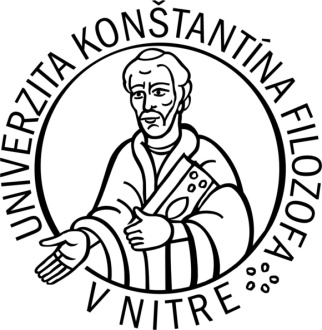 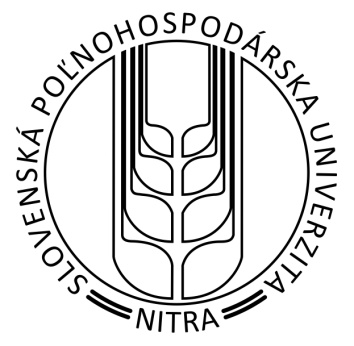 Program8. – 12. 11. 2021 – pondelok – piatokŠkolské záhrady v praxi – Iskolakertek a gyakorlatban (výstava)Výstava je venovaná popularizácii školských záhrad a ich využitiu v školskej praxi.Miesto a čas konania: Vestibul FSŠ, Dražovská cesta 4, 949 74 Nitra, otvorenie výstavy: 8. 11. 2021 o 11.00 hZodpovedá: RNDr. Ladislav Szekeres, PhD. (Ústav pre vzdelávanie pedagógov FSŠ UKF), doc. András Halbritter, PhD. (Széchenyi István Egyetem, Apáczai Csere János Kar, Győr)Školské záhrady v praxi – Iskolakertek a gyakorlatban (prednáška)Prednáška je zameraná na prezentáciu školských záhrad v rôznych podmienkach.Miesto a čas konania: Vestibul FSŠ, Dražovská cesta 4, 949 74 Nitra, 11.00 hZodpovedá: RNDr. Ladislav Szekeres, PhD. (Ústav pre vzdelávanie pedagógov FSŠ), doc. András Halbritter, PhD. (Széchenyi István Egyetem, Apáczai Csere János Kar, Győr)8. – 21. 11. 2021 – pondelok – nedeľaVečerný beh NitrouTradičné bežecké podujatie Univerzity Konštantína Filozofa v Nitre a Mesta Nitra. Všetky potrebné informácie sú uvedené v propozíciách.Miesto a čas konania: kdekoľvek, kde sa dobre beží na rovine, kedykoľvek v stanovený týždeň – od 8. do 14. novembra (2 km ženy, 3 km muži) alebo v termíne od 15. do 21. novembra (6 km ženy, 10 km muži).Zodpovedajú: doc. PaedDr. Jaroslav Broďáni, PhD. (KTVŠ UKF), Mgr. Miroslav Tvrdík, PhD. (Študentské centrum UKF), Mgr. Róbert Šiška (Mesto Nitra)8. – 26. 11. 2021 – pondelok – piatokOnline test základnej matematickej gramotnostiAktivita je určená pre študentov, ale najmä budúcich uchádzačov o štúdium, ako aj pre každého, kto si chce overiť svoje základné matematické vedomosti a výpočtové zručnosti zo strednej školy. Aktivita bude realizovaná prostredníctvom vyplnenia online formulára prístupného na webe Technickej fakulty SPU v Nitre. Pre účasť nie je potrebná registrácia, ale postačuje zadanie e-mailu priamo vo formulári, na ktorý bude používateľovi zaslané vyhodnotenie online testu. Test poskytne používateľovi spätnú väzbu o úrovni jeho stredoškolských vedomostí z matematiky.Miesto a čas konania: online, link: web Technickej fakulty (TF SPU v Nitre), neobmedzene Zodpovedajú: doc. RNDr. Monika Božiková, PhD., Ing. Ján Csillag, PhD. (Ústav elektrotechniky, automatizácie, informatiky a fyziky TF SPU v Nitre) 9. – 10. 11. 2021 – utorok – stredaPodnikateľský deň na FEM        V spolupráci s JCI Slovensko je podujatie spojené s prednáškami a panelovými   diskusiami pod vedením úspešných podnikateľov a mladých startupistov. Miesto a čas konania: 9. 11. 2021 o 13.30 h a 10. 11. 2021 o 11.00 h, online, link: uverejnený na webe Fakulty ekonomiky a manažmentuZodpovedajú: doc. Ing. Natália Turčeková, PhD. (FEM, prodekanka pre zahraničné vzťahy a prácu s verejnosťou)10. 11. 2021 – stredaKomenský a mySlávnostné vyhodnotenie výtvarno-literárnej súťaže Komenský a my pre žiakov základných a stredných škôl.Miesto a čas konania: online, 10.00 hZodpovedá: PaedDr. Alexandra Pavličková, PhD. (Katedra pedagogiky PF UKF)Drepy s výskokomHodnotí sa počet vykonaných drepov podľa pravidiel.Miesto a čas konania: online, 18.00 hZodpovedajú: Mgr. Natália Czaková, PhD., Mgr. Monika Czaková, študenti II. ročníka mTV (Katedra telesnej výchovy a športu PF UKF)Vedecká konferencia doktorandov s medzinárodnou účasťouFakulta agrobiológie a potravinových zdrojov, Fakulta biotechnológie a potravinárstva a Fakulta záhradníctva a krajinného inžinierstva si dovoľujú pozvať doktorandov na Vedeckú konferenciu doktorandov s medzinárodnou účasťou, ktorá sa uskutoční 10. novembra 2021 pri príležitosti Týždňa vedy a techniky na Slovensku. Cieľom konferencie je prezentácia najnovších poznatkov dosiahnutých v rámci vedeckovýskumných aktivít doktorandov v dennej a externej forme štúdia. Miesto a čas konania: Fakulta agrobiológie a potravinových zdrojov, Fakulta biotechnológie a potravinárstva, Fakulta záhradníctva a krajinného inžinierstva, link, 9.00 hZodpovedajú: Ing. Jaroslav Andreji, PhD. (prodekan pre vedu, výskum a vnútorný systém kvality vzdelávania FAPZ), doc. Ing. Ján Horák, PhD. (prodekan pre vedu a výskum FZKI), prof. Ing. Adriana Kolesárová, PhD. (prodekanka pre vedu, výskum a zahraničné vzťahy FBP)CHILLIPopulárno-náučný kvíz o chilli. Výhercovia získajú domáce chilli výrobky od nášho potravinárskeho guru Mateja.Miesto a čas konania: INSTAGRAM: @spolok_pasteur, link, 18.00 hZodpovedajú: Ing. Michal Lenický (Študentský spolok Pasteur), Ing. Mária Holovičová, PhD. (Útvar univerzitných služieb SPU)Mobilita v blízkej budúcnosti: Ako budeme jazdiť?Prednáška o budúcnosti osobnej a nákladnej dopravy spolu s výherným kvízom (výherca 1 študent)Miesto a čas konania: MS Teams, online, link: web Technickej fakulty SPU, 15.15 hZodpovedajú: doc. Ing. Ivan Janoško, PhD. (Ústav poľnohospodárskej techniky, dopravy a bioenergetiky TF), Ing. Patrícia Feriancová (Študentský parlament TF)Ako napísať úspešný životopis a ako čítať pracovné ponukyMartin Menšík – Profesia, s. r. o., marketingový manažér internetového portálu s ponukami práce Profesia, kde sa stará o to, aby bola najspoľahlivejším zdrojom nových zamestnancov pre každého, kto prácu ponúka. Autor inšpiratívnych článkov napr. 6 produktívnych týždňov v tieni Covid-u,  Pripravujú školy nekvalitných absolventov alebo sú len naše očakávania privysoké?Názov online workshopov: Ako napísať úspešný životopis + Príprava na pracovný pohovor – ukážka druhov pracovných pohovorov; Ako čítať pracovnú ponuku a reagovať na tie, na ktorých mám šancu uspieť + Situácia na trhu práce pre absolventovČas konania: 9.00 – 13.00 h RegistráciaZodpovedá: Mgr. Simona Belovičová, PhD. (lektorka Univerzitného poradenského a  podporného centra SPU)10. – 15. 11. 2021 – streda – pondelokArchitektonicky hodnotné objekty SPU v Nitre – UNI:ARCH (najmä objekty NKP architektov Dedečka a Miňovského)Výstava posterovMiesto a čas konania: vstupné priestory pod Aulou SPU v Nitre, neobmedzene    Zodpovedajú: Ing. Miroslav Čibik, PhD. (Ústav krajinnej architektúry FZKI  SPU v Nitre)   doc. Ing. arch. Roberta Štěpánková, PhD. (Ústav krajinnej architektúry FZKI  SPU v Nitre) 10. – 22. 11. 2021 – streda – pondelokOnline skríning rizika vzniku civilizačných neinfekčných ochorení Aktivita je určená pre starších i mladších ľudí, ktorí by radi spoznali riziká vzniku diabetu, aterosklerózy, mozgovej mŕtvice či srdcového infarktu, hypo- a hypertyreózy, prípadne zistili, aký typ postavy majú. Aktivita bude realizovaná prostredníctvom vyplnenia anonymného online skríningového dotazníka, pre účasť je potrebná online registrácia, po ktorej budú zúčastnenému žiadateľovi poskytnuté online prístupy.(Pozn.: pre určenie rizika mozgovej mŕtvice/srdcového infarktu je potrebné poznať hodnoty cholesterolu a triacylglycerolov.)Miesto a čas konania: online, link: Facebook Fakulty agrobiológie a potravinových zdrojov (FAPZ SPU v Nitre), neobmedzeneZodpovedajú: Ing. Martina Gažarová, PhD., Ing.Paed.IGIP (Ústav výživy a genomiky FAPZ SPU)Online „určovačka“ alebo ako poznáme potraviny vôkol nás, ktoré bežne konzumujemeAktivita je určená pre všetkých, ktorí by si radi preverili svoje schopnosti a vedomosti ohľadom poznania tradičných i nových druhov potravín rastlinného pôvodu. Aktivita bude pozostávať z online kvízu a určovačky vybraných druhov ovocia, zeleniny, obilnín, strukovín, semien či orechov podľa obrázkovej predlohy. Zúčastnení si tak overia svoju úroveň poznania rôznych plodín, ktoré bežne zaraďujeme do svojho jedálnička a možno o tom ani nevieme. Aktivita bude realizovaná prostredníctvom vyplnenia online dotazníka-kvízu, pre účasť je potrebná online registrácia, po ktorej budú zúčastnenému žiadateľovi poskytnuté online prístupy. V rámci aktivity je možné sa zapojiť do súťaže, podmienkou ktorej je vyplnenie všetkých online určovačiek a dosiahnutie najvyššieho počtu bodov za správne odpovede. Aktivita je určená aj pre všetkých stredoškolákov, ktorí si takýmto spôsobom môžu vyskúšať jednu zo skúšobných metód v rámci vysokoškolského štúdia.Miesto a čas konania: online, link: Facebook Fakulty agrobiológie a potravinových zdrojov (FAPZ SPU v Nitre), neobmedzeneZodpovedajú: Ing. Martina Gažarová, PhD., Ing.Paed.IGIP (Ústav výživy a genomiky FAPZ SPU), Ing. Dávid Ernst, PhD., Ing.Paed.IGIP (Ústav agronomických vied FAPZ SPU), Ing. Marta Lorková, PhD. (Výskumné centrum AgroBioTech)Online kvízy zamerané na zdravú a liečebnú výživu Aktivita je určená pre všetkých – starších, mladších, stredoškolákov, študentov i absolventov, rodičov i starých rodičov, ľudí zaťažených na zdravú výživu i takých, ktorí ju takpovediac ignorujú. Aktivita bude realizovaná prostredníctvom vyplnenia dvoch online kvízov (jeden bude venovaný zdravej výžive a druhý liečebnej). Pre účasť je potrebná online registrácia, po ktorej budú zúčastnenému žiadateľovi poskytnuté online prístupy. Miesto a čas konania: online, link: Facebook Fakulty agrobiológie a potravinových zdrojov (FAPZ SPU v Nitre), neobmedzeneZodpovedajú: Ing. Martina Gažarová, PhD., Ing.Paed.IGIP (Ústav výživy a genomiky FAPZ SPU)Súťaž Najkrajšia potravinová pyramída Súťaž je určená pre našich najmenších členov rodiny, škôlkarov i školákov, ktorí sa taktiež potrebujú stravovať pestro, striedmo, vyvážene, ale hlavne ZDRAVO. Aktivita je určená pre maminky, tatinkov a ich ratolesti, prípadne kolektívy v škôlkach a školách. Podklady (informácie o potravinovej pyramíde) a bližšie informácie vám poskytneme po registrácii. V prípade priaznivej epidemiologickej situácie je plánovaná aktívna prednáška pre naše najmenšie detičky v MŠ Klások (v prípade záujmu aj v iných predškolských a školských zariadeniach). Pre víťazné detičky bude prichystaný krásny darčekový kôš plný zdravých i menej zdravých pochúťok.Miesto a čas konania: Fakulta agrobiológie a potravinových zdrojov, link: Facebook Fakulty agrobiológie a potravinových zdrojov (FAPZ SPU v Nitre), neobmedzeneZodpovedajú: Ing. Martina Gažarová, PhD., Ing.Paed.IGIP, a Ing. Petra Lenártová, PhD. (Ústav agronomických vied FAPZ SPU), Ing. Mária Holovičová, PhD., a Ing. Marta Lorková, PhD. (Výskumné centrum AgroBioTech)11. 11. 2021 – štvrtokZdokonaľujme sa v angličtine spoločne alebo Odbúraj svoj strach s nami Online stretnutia za účelom pomôcť zlepšiť si komunikačné schopnosti v anglickom jazyku. Prihlásiť sa môže každý študent SPU. Miesto a čas konania: online, link: web Fakulty ekonomiky a manažmentu, 16.00 hZodpovedajú: doc. Ing. Natália Turčeková, PhD. (Fakulta ekonomiky a manažmentu, prodekanka pre zahraničné vzťahy a prácu s verejnosťou)Drepy na jednej noheHodnotí sa počet vykonaných drepov podľa pravidiel.Miesto a čas konania: online, 17.00 hZodpovedajú: Mgr. Natália Czaková, PhD., Mgr. Monika Czaková, študenti II. ročníka mTV (Katedra telesnej výchovy a športu PF UKF)Online jogaUkážková online hodina jogy s aktívnym zapojením sa do cvičenia (bez vyhodnotenia).Miesto a čas konania: online, 18.00 hZodpovedajú: Mgr. Natália Czaková, PhD., študenti I. ročníka bSaR (Katedra telesnej výchovy a športu PF UKF)Ako vie byť koučing užitočný pri rozhodovaní a stanovení cieľov?Eva Račková – koučka a mediátorka, oblasť rozvoja osobnostného potenciálu jednotlivcov aj tímov, pracuje s témami ako empatia, efektívna spolupráca, asertivita. Podporuje zavádzanie rešpektujúceho prístupu na školy a spolupracuje pri zavádzaní koučovacieho prístupu na vysoké školy. Vedie tréningy nenásilnej komunikácie podľa Rosenberga.Čas konania: 09.00 – 11.00 h RegistráciaZodpovedá: Mgr. Simona Belovičová, PhD. (lektorka Univerzitného poradenského a  podporného centra SPU)12. 11. 2021 – piatokPodpor ležmo na predlaktí – plank Hodnotí sa čas (výdrž v podpore ležmo na predlaktiach).Miesto a čas konania: online, 18.00 hZodpovedajú: Mgr. Natália Czaková, PhD., Mgr. Alexandra Veis, študenti II. ročníka mTV (Katedra telesnej výchovy a športu PF UKF)Počet krokov za deňPočet vykonaných krokov za deň. Treba priložiť dokumentáciu aspoň 3 priestorov a výsledné foto s hodinkami alebo mobilom s krokomerom. Vyhodnotenie sa uskutoční 15. 11. 2021 na fb stránke KTVŠ.Miesto a čas konania: ľubovoľný outdoorový priestor, celý deňZodpovedajú: Mgr. Natália Czaková, PhD., študenti I. ročníka bSaR (Katedra telesnej výchovy a športu PF UKF)Potraviny inakV danom kvíze sa oboznámime so zaujímavými faktami o potravinách, ktoré nám rozšíria obzory.Miesto a čas konania: INSTAGRAM: @spolok_pasteur, link, 18.00 hZodpovedajú: Ing. Michal Lenický (Študentský spolok Pasteur), Ing. Mária Holovičová, PhD. (Útvar univerzitných služieb SPU)15. 11. 2021 – pondelokVýroba ručného papiera – workshop  Workshop organizovaný ako výstup z projektu UGA VI/3/2020 Transfigurácia vo výtvarnej edukácii je zameraný na výrobu ručného papiera zo 100 % buničiny. V rámci workshopu  budú mať účastníci možnosť oboznámiť sa s technologickým postupom výroby ručného papiera a sami prakticky overiť daný proces.Miesto a čas konania: Katedra výtvarnej tvorby a výchovy PF UKF, Dražovská 4, Nitra, 5. poschodie, DRB-518, 9.00 – 12.00 hZodpovedá: Mgr. Art. Juraj Toman ArtD. (Katedra výtvarnej tvorby a výchovy PF UKF)Dvojskoky cez švihadloHodnotí sa počet vykonaných dvojskokov (dvojšvihov).Miesto a čas konania: online, 17.00 hZodpovedajú: Mgr. Natália Czaková, PhD., Mgr. Alexandra Veis, študenti II. ročníka mTV (Katedra telesnej výchovy a športu PF UKF)Cvičenie s vlastnou hmotnosťouUkážková online hodina cvičení s vlastnou hmotnosťou s aktívnym zapojením sa do cvičenia (bez vyhodnotenia).Miesto a čas konania: online, 18.00 hZodpovedajú: Mgr. Natália Czaková, PhD., Mgr. Alexandra Veis, študenti I. ročníka bSaR (Katedra telesnej výchovy a športu PF UKF)Prehliadka SPU SokoliarneDeň otvorených dverí v našej sokoliarni. Budete mať možnosť navštíviť sokoliareň, kde budú pre vás pripravené worskhopy. Môžete si vyskúšať vyrábať základnú výstroj pre dravca (kožené pútka). Naša sova Elvíra vám ukáže, aké má jemné operenie. Harriska Arya rada pózuje na selfíčka a harris Teo sa vám poobede predvedie pri tom, čo mu ide najlepšie. A, samozrejme, na všetky vaše otázky vám budú k dispozícii počas celého dňa naši sokoliari. Miesto a čas konania: SPU Sokoliareň, 10.00 – 15.00 hZodpovedajú: Ing. Hegerová Terézia (Sokoliari sv. Svorada)Čínština ONLINECieľom online podujatia je odprezentovať Konfuciovu triedu na SPU v Nitre, ktorá ponúka výučbu čínskeho jazyka, ale aj iné benefity, ako spoznať čínsku kultúru a zvyky. Študenti všetkých fakúlt SPU v Nitre. Miesto a čas konania: online, link: web Fakulty ekonomiky a manažmentu, 17.00 hZodpovedajú: doc. Ing. Natália Turčeková, PhD. (Fakulta ekonomiky a manažmentu, prodekanka pre zahraničné vzťahy a prácu s verejnosťou)Ako napísať CV, aby ste zaujali?Čo hovoriť na pracovnom pohovore, aby ste ho úspešne absolvovali?Ľubomír Dranga – OZ Múdry pes – kariérny poradca a kouč v oblasti ľudských zdrojov už viac ako 20 rokov. Výber talentov na Slovensku i v zahraničí, vyhľadávanie kandidátov na vrcholové a výkonné funkcie. Riadenie náborových procesov pre nadnárodné spoločnosti, projekt Kariérne workshopy pre stredné a vysoké školy. Poradenstvo zamerané na budovanie kariéry.Čas konania: 9.00 – 11.00 h RegistráciaZodpovedá: Mgr. Simona Belovičová, PhD. (lektorka Univerzitného poradenského a  podporného centra SPU)Oceňovanie študentov SPURektorka SPU, doc. Ing. Klaudia Halászová, PhD., oceňuje študentov, ktorí sa zaslúžili o šírenie dobrého mena univerzity reprezentáciou v študijnej oblasti, oblasti vedy, umenia, športu a kultúry a dosiahli výborné študijné výsledky. Prijatie sa koná pri príležitosti Medzinárodného dňa študentstva. Miesto a čas konania: online, link zverejnený na webe SPU a sociálnych sieťach, 13.30 h.Zodpovedá: prof. Ing. Milan Šimko, PhD. (prorektor pre vzdelávanie SPU) Zázraky z úľa Kvíz o produktoch usilovných včiel, ako sú med, propolis, peľ, vosk a materská kašička. Miesto a čas konania: INSTAGRAM: @spolok_pasteur, link, 18.00 hZodpovedajú: Ing. Michal Lenický (Študentský spolok Pasteur), Ing. Mária Holovičová, PhD. (Útvar univerzitných služieb SPU)Výživové odporúčania pre dospelých počas pandémie spôsobenej ochorením COVID-19Ochorenie COVID-19 spôsobené koronavírusom bolo Svetovou zdravotníckou organizáciou označené ako globálna pandémia. Adekvátna odpoveď imunitného systému závisí od mnohých faktorov, predovšetkým od nášho zdravotného stavu. Preto sa vynárajú otázky, ako optimálne podporovať imunitný systém v bežnej populácii. Miesto a čas konania: online, link: Facebook Fakulty agrobiológie a potravinových zdrojov (FAPZ SPU v Nitre) a Výskumného centra AgroBioTech, 14.00 hZodpovedajú: Ing. Marta Lorková, PhD. (Výskumné centrum AgroBioTech), Ing. Mária Holovičová, PhD. (Výskumné centrum AgroBioTech)Diétne odporúčania pre pacientov po prekonaní ochorenia COVID-19Po prepustení z nemocnice a návrate domov, či zvládnutí zápasu s ochorením COVID-19 v domácom prostredí boj pokračuje. Pre opätovné získanie plného zdravia je dôležité obnoviť svalstvo, a tiež dodať telu všetky stratené živiny potrebné pre podporu imunitného systému. Kombinácia fyzickej rehabilitácie s výživovou rehabilitáciou je cestou, ako zlepšiť kvalitu života. Prednáška je určená nielen pre covidových pacientov. Miesto a čas konania: online, link: Facebook Fakulty agrobiológie a potravinových zdrojov (FAPZ SPU v Nitre) a Výskumného centra AgroBioTech, 15.00 hZodpovedajú: Ing. Martina Gažarová, PhD., Ing.Paed.IGIP (Ústav výživy a genomiky FAPZ SPU), Ing. Mária Holovičová, PhD. (Výskumné centrum AgroBioTech), Ing. Marta Lorková, PhD. (Výskumné centrum AgroBioTech)Histamínová intolerancia – čo o nej vieme a ako ju zvládnuťV poslednej dobe sa stretávame s nárastom počtu ľudí, ktorým bola „diagnostikovaná“ histamínová intolerancia. Aké sú príznaky takejto intolerancie, čo je príčinou jej vzniku, ako s ňou žiť, ako sa stravovať... Toto všetko bude súčasťou prednášky o jednej z najčastejších intolerancií posledných rokov. Miesto a čas koania: online, link: Facebook Fakulty agrobiológie a potravinových zdrojov (FAPZ SPU v Nitre), 16.30 hZodpovedajú: Ing. Martina Gažarová, PhD., Ing.Paed.IGIP (Ústav výživy a genomiky FAPZ SPU)15. – 17. 11. 2021 – pondelok – streda Extrémne žehlenie na doskeHodnotí sa najoriginálnejšie miesto žehlenia, náročnosť výstupu... Nevyhnutné je zaslať videodokumentáciu na adresu michaela.kupcova@student.ukf.sk do 18. 11. 2021 (vrátane). Vyhodnotenie prebehne na fb stránke KTVŠ.Miesto konania: ľubovoľný outdoorový priestorZodpovedajú: Mgr. Natália Czaková, PhD., študenti I. ročníka bSaR (Katedra telesnej výchovy a športu PF UKF)15. – 19. 11. 2021 – pondelok – piatok Týždeň kvízovKeďže pandemická situácia stále neutícha a prezenčné podujatia sú menej bezpečné, organizátori prinášajú tretie kolo Týždňa kvízov. S podujatím ste sa mohli stretnúť na minuloročných Študentských dňoch nitrianskych univerzít, ale aj na tohtoročných Nitrianskych univerzitných dňoch.Otestujte si svoj všeobecný prehľad, odreagujte sa od bežných povinností a zahrajte si večerný novembrový kvíz. Kvízy budú sprístupnené na platforme Kahoot každý pracovný deň od 15. do 19. 11. 2021 od 20.00 do 21.00.  Kvízy budú prebiehať online cez platformu Kahoot. Pred začiatkom je potrebná registrácia cez Google dotazník. Samotné zapojenie do kvízu je možné realizovať dvomi spôsobmi: Cez linkStiahnite si aplikáciu Kahoot do telefónu, kde zadáte pin a na základe toho vám bude sprístupnený kvíz.Kód aj link budú zverejnené v udalosti na fb stránke Študentského parlamentu UKF.Dôležité: Prihlasovanie na kvíz bude prebiehať cez dotazník Google, kde vyplníte svoje meno, priezvisko, prezývku, ktorú použijete v kvízoch, odbor, školu a váš e-mail. Výhru získate len v prípade, že vás budeme mať v databáze registrovaných. Športové rekordy  (15. 11. 2021 – pondelok)Možno ste fanúšikmi športu doma pri televízii, aktívnymi športovcami, alebo vás jednoducho baví vzdelávať sa aj v tejto oblasti. Otázky v tomto kvíze sú pestro zamerané na informácie v oblasti športových rekordov a ich držiteľov. Pokiaľ nemáte žiadne znalosti v tejto téme, nevadí! Určite neváhajte, zapojte sa a dozviete sa mnoho zaujímavostí o rekordoch z celého sveta. Kvíz bude pozostávať z 15 až 20 otázok.Zodpovedajú: Bc. Lucia Spodniaková, Mgr. Valerii Popovych, Bc. Radoslav Kosťun, Peter Demo (Študentský parlament UKF), Mgr. Miroslav Tvrdík, PhD. (Študentské centrum UKF)Hudba (16. 11. 2021 – utorok)Kvíz pozostáva z hudobných ukážok, zaujímavostí z oblasti hudby, jej tvorby a histórie. Kvíz bude obsahovať 15 až 20 otázok.Zodpovedajú: Bc. Lucia Spodniaková, Mgr. Valerii Popovych, Mgr. Štefan Mikla, Annamária Katarína Miklová (Študentský parlament UKF), Mgr. Miroslav Tvrdík, PhD. (Študentské centrum UKF)Filmy (17. 11. 2021 – streda)Ak ste filmoví maniaci, tento kvíz bude pre vás hračkou. Otázky sú zo slovenskej filmovej scény, ale aj zo známych a oceňovaných zahraničných filmových snímok. Náš kvíz je pre každého diváka, či už preferuje kino, alebo televíziu. Kvíz bude pozostávať z 15 až 20 otázok a prezradí vám, ako ste na tom so znalosťami v tejto oblasti.Zodpovedajú: Bc. Lucia Spodniaková, Mgr. Valerii Popovych, Dominika Ivanegová, Nikola Mazúrová (Študentský parlament UKF), Mgr. Miroslav Tvrdík, PhD. (Študentské centrum UKF)Zvyky a tradície (18. 11. 2021 – štvrtok)Chcete sa dozvedieť niečo nové o tom, ako rôzne sviatky oslavovali naši predkovia alebo ľudia v zahraničí? Chcete si rozšíriť svoje vedomosti o zvykoch a tradíciách? Tak sa určite zapojte do nášho kvízu, ktorý bude pozostávať z 15 až 20 otázok.Zodpovedajú: Bc. Lucia Spodniaková, Mgr. Valerii Popovych, Bc. Roman Brezina, Jakub Bajnok (Študentský parlament UKF), Mgr. Miroslav Tvrdík, PhD. (Študentské centrum UKF)Prírodné katastrofy (19. 11. 2021 – piatok)Čo viete o ničivej sile prírody? Aj keď si to občas ľudia o sebe myslia, nie sú všemohúci, o čom ich pravidelne presviedča príroda svojou veľkou a často aj poriadne ničivou silou. Poznáte všetky katastrofy, ktoré príroda napáchala? Ak áno, tak je tento kvíz pre vás. Kvíz bude pozostávať z 15 až 20 otázok.Zodpovedajú: Bc. Lucia Spodniaková, Mgr. Valerii Popovych, Marek Vojtko, Ondrej Zaťko (Študentský parlament UKF), Mgr. Miroslav Tvrdík, PhD. (Študentské centrum UKF)15. – 20. 11. 2021 – pondelok – sobotaArchitektonicky hodnotné objekty SPU v Nitre – UNI:ARCH (najmä objekty FZKI)Výstava posterov.Miesto a čas konania: objekty Fakulty záhradníctva a krajinného inžinierstva SPU v Nitre, neobmedzeneZodpovedajú: Ing. Miroslav Čibik, PhD. (Ústav krajinnej architektúry FZKI  SPU v Nitre), doc. Ing. arch. Roberta Štěpánková, PhD. (Ústav krajinnej architektúry FZKI  SPU v Nitre)16. 11. 2021 – utorokDar a bremeno dvojitej identityCieľom besedy s literárnym vedcom Tiborom Žilkom a spisovateľom Antonom Balážom je predstaviť študentom a ďalším záujemcom novú knihu Antona Baláža, ktorá nesie názov Dar a bremeno dvojitej identity – rozhovory s Tiborom Žilkom. Práve vďaka nej sa môžeme dozvedieť mnoho o životnom a profesijnom príbehu tohto významného univerzitného profesora a renomovaného literárneho vedca.  Miesto a čas konania: DRA006, FSŠ UKF (max. 20 osôb) a online, 11.00 hZodpovedá: doc. PhDr. Ján Gallik, PhD. (Ústav stredoeurópskych jazykov a kultúr FSŠ UKF)KľukyHodnotí sa počet kľukov vykonaných podľa pravidiel.Miesto a čas konania: online, 18.00 hZodpovedajú: Mgr. Natália Czaková, PhD., Mgr. Andrea Domčeková, študenti II. ročníka mTV (Katedra telesnej výchovy a športu PF UKF)Veda ako ju (ne)poznámeVšetko so všetkým súvisí. Spoznajte možnosti vedeckovýskumných aktivít vo Výskumnom centre AgroBioTech – od klimatickej zmeny v krajine až po výskum a vývoj inovatívnych potravín zameraných na rôzne skupiny obyvateľstva s využitím genetických, spektroskopických, mikroskopických, analytických a ďalších metód.  Miesto a čas konania: VC ABT (online), link: web Výskumného centra AgroBioTech, 9.00 – 11.00 hZodpovedá: Mgr. Veronika Valková (Výskumné centrum AgroBioTech, SPU)Spermie – Olympijskí plavci Prednáška s Ing. Evou Tvrdou, PhD., ohľadom stále aktuálnejšej témy poklesu mužskej plodnosti.Miesto a čas konania: prednáškareň M – prezenčne podľa aktuálne platných COVID opatrení (max. 20 ľudí v režime OTP) + prostredníctvom platformy Zoom Pro + live streaming na Facebooku, linkZodpovedajú: Ing. Michal Lenický (Študentský spolok Pasteur), Ing. Mária Holovičová, PhD. (Útvar univerzitných služieb SPU)Architektonicky hodnotné objekty SPU v Nitre UNI:ARCH. Prezentácia významu hodnôt objektov SPU v Nitre.Miesto a čas konania: online, link : zverejnený na webe FZKI a FB, 13.00 hZodpovedajú: doc. Ing. arch. Roberta Štěpánková, PhD.,  Ing. Miroslav Čibik, PhD. (Ústav krajinnej architektúry Fakulty záhradníctva a krajinného inžinierstva SPU v Nitre)Online stretnutie s prvákmi Priateľské stretnutie prvákov so študentmi vyšších ročníkov FEM, ktorí sú aj členmi PR teamu FEM. Cieľom podujatie je prezentácia fakulty z pohľadu študenta, online prezentácia priestorov, virtuálna prehliadka, zaujímavé súťaže.Miesto a čas konania: online, link: web Fakulty ekonomiky a manažmentu, 17.00 hZodpovedajú: doc. Ing. Natália Turčeková, PhD. (Fakulta ekonomiky a manažmentu SPU v Nitre, prodekanka pre zahraničné vzťahy a prácu s verejnosťou)Správna výživa  základ dobrého zdraviaV prednáške je vyzdvihnuté zdravie ako jediná hodnota uznávaná všetkými, ochorenia spájané s výživou a najvýznamnejšie rizikové faktory životného štýlu mladých ľudí, ako sú nesprávna výživa, fajčenie cigariet, fyzická inaktivita, nadmerná konzumácia alkoholu a stres. V závere prednášky sú zdôraznené základné zásady správneho spravovania a dôležitosť dodržiavania pitného a pohybového režimu.Miesto a čas konania: online, link: Facebook Fakulty agrobiológie a potravinových zdrojov, 16.00 hZodpovedajú: prof. Ing. Marta Habánová, PhD. (Ústav výživy a genomiky Fakulty agrobiológie a potravinových zdrojov SPU v Nitre)Hliva ustricovitá a jej využitie vo výžive ľudíPrednáška, ktorá charakterizuje hlivu ustricovitú ako potravinu a biologický druh, jej zloženie a účinok hlivy na organizmus s možnosťami využitia hlivy vo výžive ľudí.Miesto a čas konania: online, link: Facebook Fakulty agrobiológie a potravinových zdrojov (FAPZ SPU v Nitre), 16.00 hZodpovedajú: MUDr. Peter Chlebo, PhD. (Ústav výživy a genomiky FAPZ SPU), Ing. Zuzana Chlebová, PhD. (Výskumné centrum AgroBioTech), Ing. Marcel Golian, PhD. (Ústav záhradníctva Fakulty záhradníctva a krajinného inžinierstva SPU v Nitre)17. 11. 2021 – stredaŠachový online turnajTurnaj bude odohraný „pavúkovým“ spôsobom. O 8.45 sa vyžrebujú dvojice, z ktorých víťaz postúpi do ďalšieho kola. Vyhodnotenie po turnaji.Miesto a čas konania: online, 9.00 hZodpovedajú: Mgr. Natália Czaková, PhD., študenti I. ročníka bSaR (Katedra telesnej výchovy a športu PF UKF)Ovocie a zelenina Ovocie a zelenina predstavujú dôležitú časť nášho jedálnička. Kvíz bude navrhnutý ako zaujímavý spôsob overenia vedomostí o ovocí a zelenine, ako aj úspešnosti rozpoznania jednotlivých plodov.Miesto a čas konania: INSTAGRAM: @spolok_pasteur, link, 18.00 hZodpovedajú: Ing. Michal Lenický (Študentský spolok Pasteur), Ing. Mária Holovičová, PhD. (Útvar univerzitných služieb SPU), Ing. Katarína Poláková (Fakulta biotechnológie a potravinárstva), Ing. Melina Korčok (Fakulta biotechnológie a potravinárstva)18. 11. 2021 – štvrtokOceňovanie študentov UKFRektor UKF, prof. RNDr. Libor Vozár, CSc., oceňuje študentov, ktorí sa zaslúžili o šírenie dobrého mena univerzity reprezentáciou v študijnej oblasti, oblasti vedy, umenia, športu a kultúry a dosiahli výborné študijné výsledky. Prijatie sa koná pri príležitosti Medzinárodného dňa študentstva.Čas konania: 13.00 hZodpovedajú: doc. PaedDr. Miroslav Tvrdoň, PhD. (prorektor pre vonkajšie vzťahy a sociálne veci UKF), Mgr. Miroslav Tvrdík, PhD. (Študentské centrum UKF)SklápačkyHodnotí sa počet sklápačiek vykonaných podľa pravidiel.Miesto a čas konania: online, 18.00 hZodpovedajú: Mgr. Natália Czaková, PhD., Mgr. Andrea Domčeková, študenti II. ročníka mTV (Katedra telesnej výchovy a športu PF UKF)Deň vysokoškoláka I.V spolupráci s firmami z praxe. Podujatie určené pre stredné školy, s ktorými fakulta dlhodobo spolupracuje. Cieľom podujatia je predstaviť študentom stredných škôl plnohodnotný deň na našej fakulte, čo študentom dáva jedinečnú príležitosť zažiť deň ako riadny vysokoškolák. Miesto a čas konania: online, offline podľa pandemickej situácie, link: web Fakulty ekonomiky a manažmentu, 9.00 hZodpovedajú: doc. Ing. Natália Turčeková, PhD. (Fakulta ekonomiky a manažmentu, prodekanka pre zahraničné vzťahy a prácu s verejnosťou)Ako vie byť koučing užitočný pri rozhodovaní a stanovení cieľov?Koučka a mediátorka, oblasť rozvoja osobnostného potenciálu jednotlivcov aj tímov, pracuje s témami ako empatia, efektívna spolupráca, asertivita. Podporuje zavádzanie rešpektujúceho prístupu na školy a spolupracuje pri zavádzaní koučovacieho prístupu na vysoké školy. Vedie tréningy nenásilnej komunikácie podľa Rosenberga. https://mediatorka-nitra.sk/o-mne/, workshopMiesto a čas konania: zasadačka pod Aulou SPU v Nitre, 13.00 – 15.00 hZodpovedá: Mgr. Simona Belovičová, PhD. (lektorka Univerzitného poradenského a    podporného centra SPU)19. 11. 2021 – piatokŽonglovanie s tenisovou loptouHodnotí sa počet opakovaní žonglovania s tenisovou loptou na nohe vykonaných podľa pravidiel.Miesto a čas konania: online, 17.00 hZodpovedajú: Mgr. Natália Czaková, PhD., Mgr. Igor Bakaľár, študenti II. ročníka mTV (Katedra telesnej výchovy a športu PF UKF)AngličákyHodnotí sa počet angličákov  vykonaných podľa pravidiel.Miesto a čas konania: online, 18.00 hZodpovedajú: Mgr. Natália Czaková, PhD., Mgr. Igor Bakaľár, študenti II. ročníka mTV (Katedra telesnej výchovy a športu PF UKF)Rozvoj emočnej inteligencieMgr. Simona Belovičová, PhD. – poradenská psychologička, oblasť psychologického poradenstva a sebarozvoja pre študentov, deti aj dospelých, témy emočná inteligencia, úzkosť, stres, konštruktívna hádka, depresia, vyhorenie... Autorka podcastu Potulky psychológiou, v rámci ktorého si môžu účastníci workshopu vypočuť 6. epizódu k téme workshopu.Čas konania: 13.00 – 14.30 h RegistráciaZodpovedá: Mgr. Simona Belovičová, PhD. (lektorka Univerzitného poradenského a   podporného centra SPU)20. 11. 2021 – sobotaVýdrž v stojke na rukáchHodnotí sa čas výdrže v stojke na rukách vykonanej podľa pravidiel.Miesto a čas konania: online, 18.00 hZodpovedajú: Mgr. Natália Czaková, PhD., Mgr. Igor Bakaľár, študenti II. ročníka mTV (Katedra telesnej výchovy a športu PF UKF)Poznámka k podujatiam organizovaným Katedrou telesnej výchovy a športu PF UKF: Vyhodnotenie jednotlivých disciplín je vždy na záver každého podujatia. Študenti môžu zbierať body za jednotlivé disciplíny (boduje sa prvých 5 umiestnených na každej disciplíne). Po ukončení akcií bude celkové vyhodnotenie na fb stránke KTVŠ a odovzdávanie cien sa bude konať 22. novembra 2021 o 10.00 h v miestnosti THB 101 na KTVŠ. Ceny bude možné prevziať aj v iný termín po dohode s Mgr. Natáliou Czakovou, PhD.Stravou k udržateľnostiPrednáška je zameraná na priblíženie problematiky aktuálnych globálnych problémov, ktorými je aj nadmerné využívanie zdrojov potravín neudržateľným spôsobom, ktoré sú rizikom nie len pre planétu, ale aj pre ľudí. Taktiež si povieme aktuálne zdravotné markery populácie a prepojíme ich s trendom životného štýlu, ako sú napríklad vysoká incidencia kolorektálneho karcinómu a vysoká spotreba vysoko spracovaných mäsových výrobkov. Porozprávame sa o základoch racionálneho stravovania pre populáciu všeobecne, aj pre jednotlivé skupiny obyvateľstva a postupne prejdeme od jednotlivých makronutrientov a mikronutrientov, fyzickej aktivity, spánku a iných aspektov životnému štýlu k zdrojom bielkovín, ktorými sa bude začínať ďalšia časť prednášky, v ktorej sa zameriame na NOVÉ TRENDY VO VÝŽIVE, ktoré prispievajú k udržateľnosti. Martin nám porozpráva o bielkovinovom nápoji z JEDLÉHO HMYZU, ktorý vyrába v BRNE značka EntoWay. Návštevníci budú mať možnosť tento proteín aj vyskúšať a bude súčasťou balíčkov, ktoré dostanú. Porozpráva nám, prečo práve larvy potemníka sa stávajú novým trendom v zdrojoch bielkovín, ako sa správajú a podobne. Taktiež, aké majú nutričné hodnoty a zdravotné benefity. Prednáška a následne vytvorený videozáznam, fotografie budú použité ako propagačný materiál pre účely edukácie o zdraví, životnom štýle, udržateľnosti. Návštevníci sa majú možnosť dobrovoľne prihlásiť a dostanú balíček výrobkov s udržateľných zdrojov, ktoré majú taktiež benefity pre zdravie.Miesto a čas konania: prostredníctvom platformy Zoom Pro + live streaming, linkZodpovedajú: Ing. Nikoleta Šimonová (Fakulta biotechnológie a potravinárstva), Ing. Michal Lenický (Fakulta biotechnológie a potravinárstva)November – december 2021Inovatívne smery vo výchove k zdraviu a zdravému životnému štýlu (interaktívna výstava s prednáškou)V súčasnej ťažkej dobe postihnutej ochorením COVID-19 sa do popredia záujmu dostáva otázka zdravia a ochrany. V uvedenom aspekte kľúčovú úlohu zohráva primárna prevencia v rodinách, ale aj na školách. Cieľom výstavy je zážitkovou formou učenia priblížiť, ako funguje zdravé ľudské telo 
s objasnením významu imunity. Nahrávka prednášky (sprievodca výstavou) bude zverejnená na facebooku.Miesto konania: vstupná hala FSŠ UKFZodpovedá: doc. RNDr. Tünde Juríková, PhD. (Ústav pre vzdelávanie pedagógov FSŠ UKF)